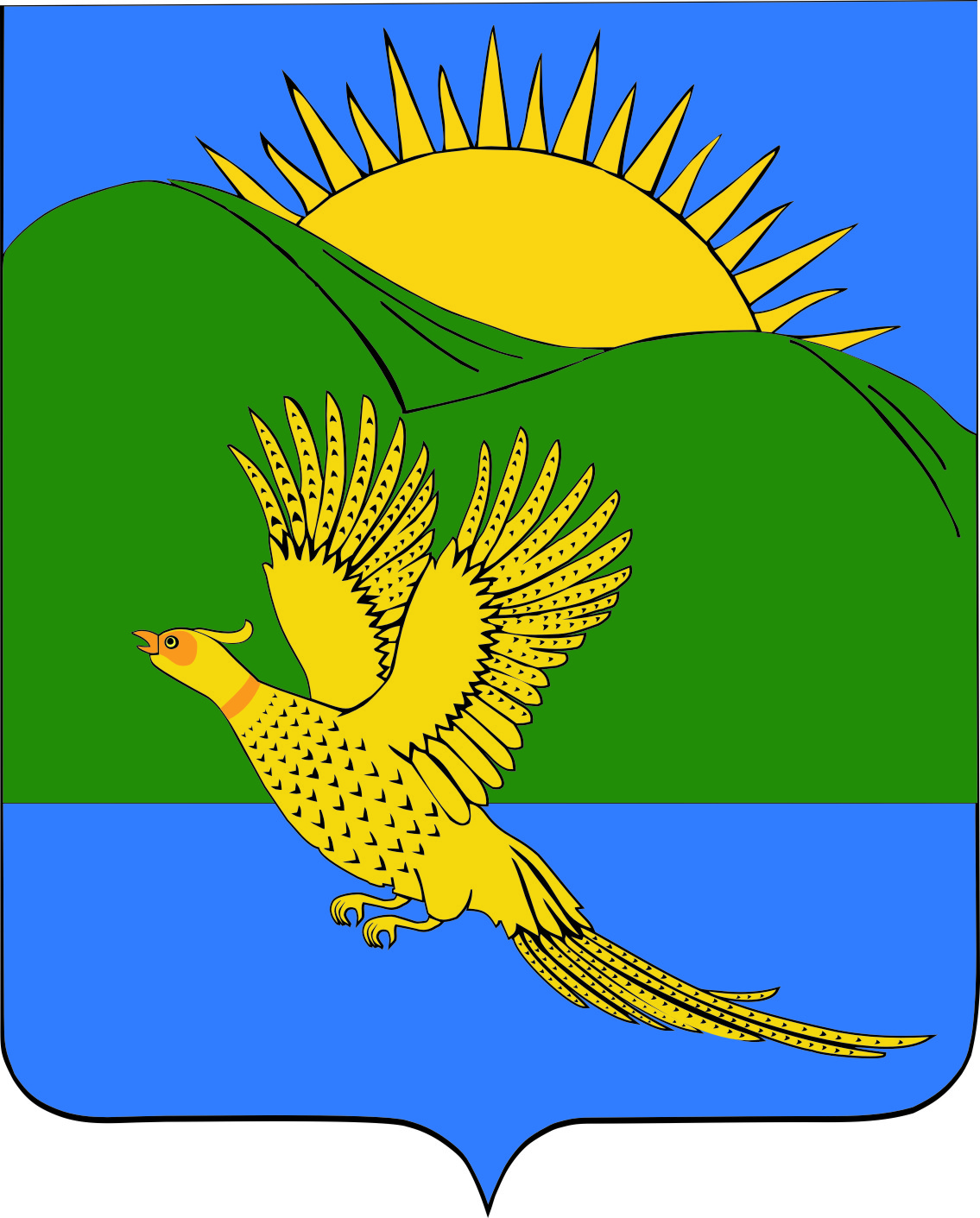 ДУМАПАРТИЗАНСКОГО МУНИЦИПАЛЬНОГО РАЙОНАПРИМОРСКОГО КРАЯРЕШЕНИЕ                         село Владимиро-Александровское  26.04.2019					                                                                            № 77							В соответствии с п. 3.2 Решения Думы Партизанского муниципального района от 26.12.2014 № 127 «О положении об участии в предупреждении и ликвидации последствий чрезвычайных ситуаций», в связи с наделением полномочиями по созданию постоянно действующего органа управления, уполномоченного на решение задач в области защиты населения и территорий от чрезвычайных ситуаций, администрации муниципального образования, руководствуясь статьями 19, 30 Устава Партизанского муниципального района, Дума Партизанского муниципального района РЕШИЛА:1. Принять муниципальный правовой акт «О признании утратившим силу Положения «О создании при администрации Партизанского муниципального района и в организациях постоянно действующих органов управления, уполномоченных на решение задач в области гражданской обороны и защиты населения и территорий от чрезвычайных ситуаций», утвержденного решением Думы Партизанского муниципального района от 09.09.2005 № 170» (прилагается).2. Признать утратившим силу решение Думы Партизанского муниципального района от 09.09.2005 № 170 «О Положении «О создании при администрации Партизанского муниципального района и в организациях постоянно действующих органов управления, уполномоченных на решение задач в области гражданской обороны и защиты населения и территорий от чрезвычайных ситуаций».2. Направить муниципальный правовой акт и.о. главы Партизанского муниципального района для подписания и официального опубликования.3. Настоящее решение вступает в силу со дня его принятия.Председатель Думы                                                                                           А.В. АрсентьевМУНИЦИПАЛЬНЫЙ ПРАВОВОЙ АКТО признании утратившим силу Положения«О создании при администрации Партизанского муниципального района и в организациях постоянно действующих органов управления, уполномоченных на решение задач в области гражданской обороны и защиты населения и территорий от чрезвычайных ситуаций», утвержденного решением Думы Партизанского муниципального района от 09.09.2005 № 170В соответствии с п. 3.2 Решения Думы Партизанского муниципального района от 26.12.2014 № 127 «О положении об участии в предупреждении и ликвидации последствий чрезвычайных ситуаций», в связи с наделением полномочиями по созданию постоянно действующего органа управления, уполномоченного на решение задач в области защиты населения и территорий от чрезвычайных ситуаций, администрации муниципального образования1. Признать утратившим силу Положение «О создании при администрации Партизанского муниципального района и в организациях постоянно действующих органов управления, уполномоченных на решение задач в области гражданской обороны и защиты населения и территорий от чрезвычайных ситуаций», утвержденное решением Думы Партизанского муниципального района от 09.09.2005 № 170.2. Настоящий муниципальный правовой акт вступает в силу со дня официального опубликования.И.о. главы Партизанского муниципального района	                               Л.В. Хамхоев26 апреля 2019 года№ 77-МПАО признании утратившим силу Положения «О создании при администрации Партизанского муниципального района и в организациях постоянно действующих органов управления, уполномоченных на решение задач в области гражданской обороны и защиты населения и территорий от чрезвычайных ситуаций», утвержденного решением Думы Партизанского муниципального района от 09.09.2005 № 170Принят решением Думы Партизанскогомуниципального районаот 26.04.2019 № 77